TEILNEHMENDENLISTE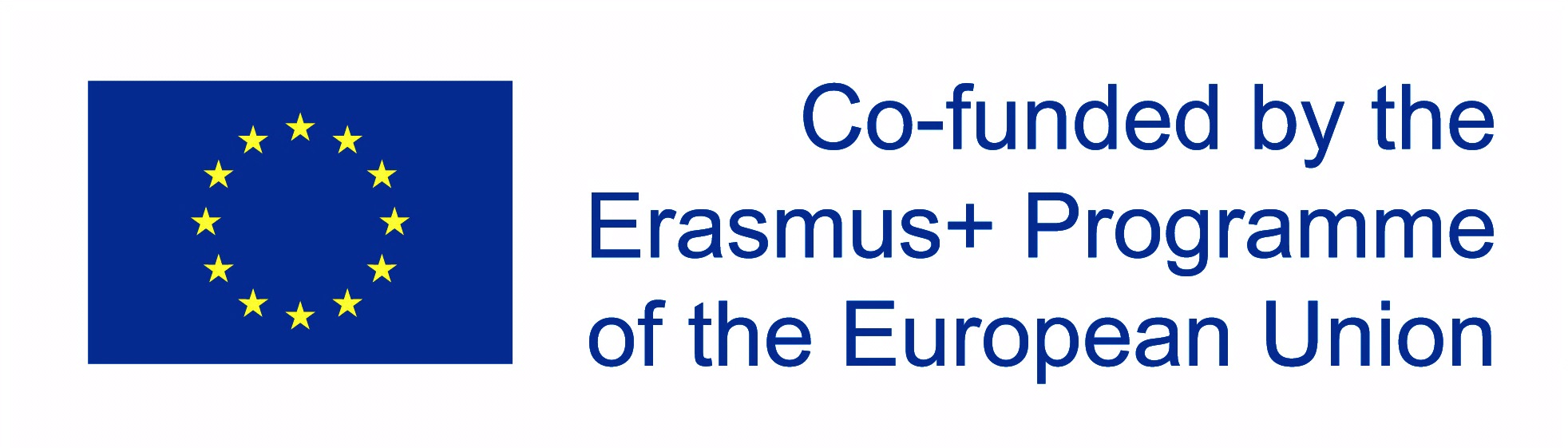 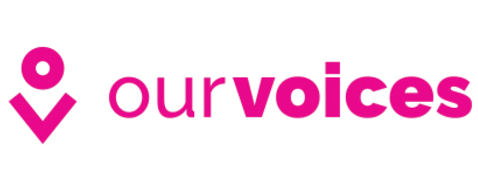 DatumOrtTrainer(s)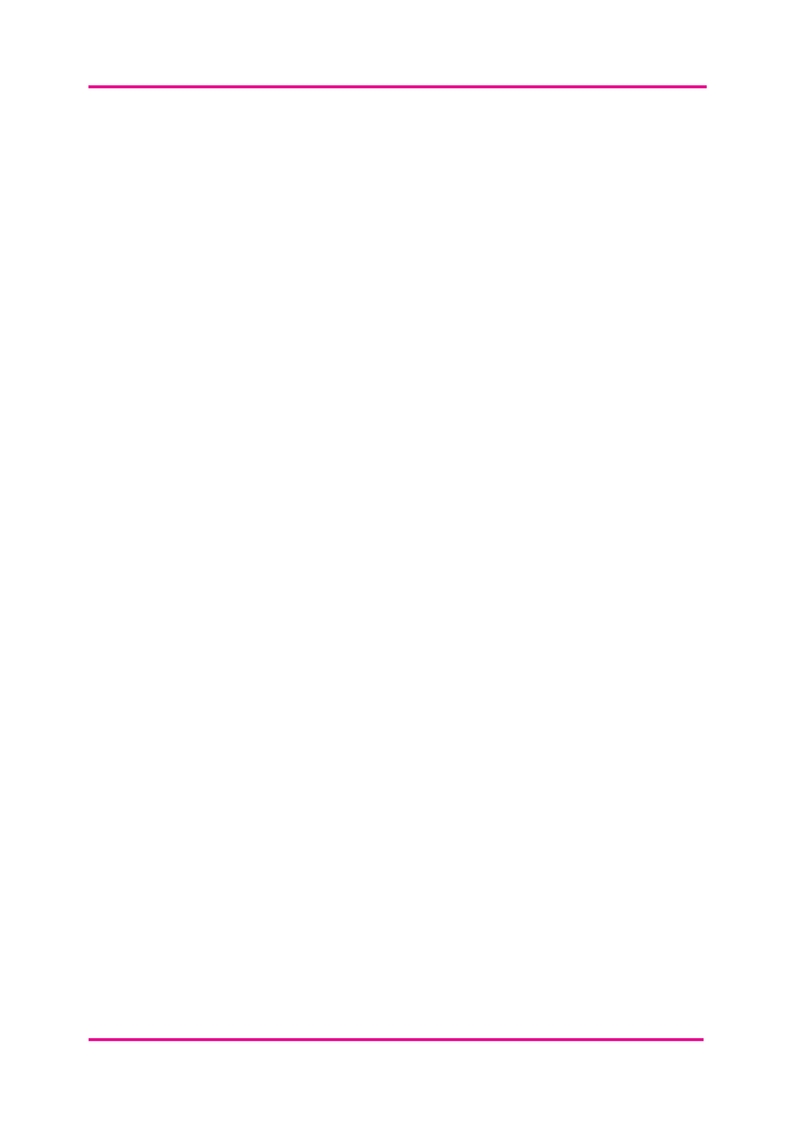 NameTag 1Tag 2Tag 3Tag 4Tag 5